1.1   (Heading 2- Times new Roman- Bold, height 12)Files must be in MS Word only and should be formatted for direct printing. Figures and tables should be embedded and not supplied separately. Please make sure that fonts are same as in this template in your documents. To avoid unnecessary errors you are strongly advised to use the ‘spellchecker’ function of MS Word. Follow this order when typing manuscripts: Title, Authors, Affiliations, Abstract, Keywords, Main text (including figures and tables), Acknowledgements, References, Appendix (if any). Collate acknowledgements in a separate section at the end of the article and do not include them on the title page, as a footnote to the title or otherwise.Bulleted lists may be included and should look like this:First pointSecond pointThird PointFourth PointAnd so onPlease do not alter the formatting and style layouts which have been set up in this template document. As indicated in the template, papers should be prepared in single column format suitable for direct printing onto paper with trim size 165 x 262 mm. Do not number pages on the front, as page numbers will be added separately for the preprints and the Proceedings. Leave a line clear between paragraphs. All the required style templates are provided in this file.TablesAll tables should be numbered with Arabic numerals. Every table should have a caption. Headings should be placed above tables, left justified. Only horizontal lines should be used within a table, to distinguish the column headings from the body of the table, and immediately above and below the table. Tables must be embedded into the text and not supplied separately. Below is an example which the authors may find useful.Table 1: 1.3Source: (Times new Roman, height 11, line spacing 1.0)Construction of Refrence References must be listed at the end of the paper. Do not begin them on a new page unless this is absolutely necessary because of spacing issues. Authors should ensure that every reference cited in the text appears in the list of references and and that every reference included in the reference page is to be included in-text as well. Indicate references in the text by refering to the APA style’s in-text citation; the author-date method. This means that the author’s last name should be followed by the year of publication and a complete reference of it should appear in the reference list at th end of the paper. An example of in-text should be as follows: (Matthews, 1992).Some examples of how your references should be listed are given at the end of this template in the ‘References’ section, which will allow you to assemble your reference list according to the correct format and font size.2. Section headingSection headings should be justified, bold, with the first letter capitalized and numbered consecutively, starting with the Introduction. Sub-section headings should be in capital and lower-case letters, numbered 1.1, 1.2, etc, and justified, with second and subsequent lines indented. All headings should have a minimum of two text lines after them before a page or column break. Ensure the text area is not blank except for the last page.Avoid hyphenation at the end of a line. Symbols denoting vectors and matrices should be indicated in bold type. Scalar variable names should normally be expressed using italics. Weights and measures should be expressed in SI units. All non-standard abbreviations or symbols must be defined when first mentioned, or a glossary provided.Please title your files in this order ‘conference acronym_authorslastname’. Footnotes should be avoided if possible. Necessary footnotes should be denoted in the text by consecutive superscript letters1. The footnotes should be typed single spaced, and in smaller type size (8 pt), at the foot of the page in which they are mentioned, and separated from the main text by a one line space extending at the foot of the column. The RESOURCEEDINGS-footnote style is available in the MS Word for the text of the footnote.Please do not change the margins of the template as this can result in the footnote falling outside printing range.Section headingSection headings should be justified, bold, with the first letter capitalized and numbered consecutively, starting with the Introduction. Sub-section headings should be in capital and lower-case letters, numbered 1.1, 1.2, etc, and justified, with second and subsequent lines indented. All headings should have a minimum of two text lines after them before a page or column break. Ensure the text area is not blank except for the last page.All figures should be numbered with Arabic numerals (1,2,3,..….). Number figures consecutively in the order in which reference is made to them in the text, making no distinction between diagrams and photographs. Every figure should have a caption. All photographs, schemas, graphs and diagrams are to be referred to as figures. Line drawings should be good quality scans or true electronic output. Low-quality scans are not acceptable. Figures must be embedded into the text and not supplied separately. Preferred format of figures are PNG, JPEG, GIF etc. Lettering and symbols should be clearly defined either in the caption or in a legend provided as part of the figure. Figures should be placed at the top or bottom of a page wherever possible, as close as possible to the first reference to them in the paper. Please ensure that all the figures are of 300 DPI resolutions as this will facilitate good output. Avoid excessive notes and designations on captions.Figures, etc. should not be centered, but the figure number and caption should be typed below the illustration in 9 pt and left justified. Leave about one line of space between the Figure 1 actual text and figure (including caption). Never place any text next to a figure. Leave this space blank. The most convenient place for placing figures is at the top or bottom of the page. Avoid placing text between figures as readers might not notice the text. [Note: one-line captions of length less than column width (or full typesetting width or oblong) centered]. The Artwork has no text along the side of it in the main body of the text. However, if two images fit next to each other, these may be placed next to each other to save space. For example, see Figure. 1and 2.Figure 2 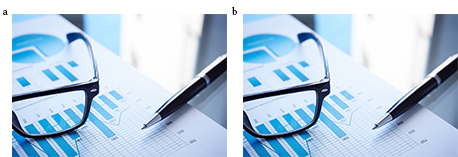 Source:                                                                        Source:Equations and formulae should be typed in Mathtype, and numbered consecutively with Arabic numerals in parentheses on the right hand side of the page (if referred to explicitly in the text). They should also be separated from the surrounding text by one space.	 (1)ConclusionConclusions should state concisely the most important propositions of the paper as well as the author’s views of the practical implications of the results.5. Acknowledgements and Reference heading should be left justified, bold, with the first letter capitalized but have no numbers. Text below continues as normal.6.    Book refrences1. Van der Geer J, Hanraads JAJ, Lupton RA. The art of writing a scientific article. J Sci Commun 2000;163:51-9.2. Strunk Jr W, White EB. The elements of style. 3rd ed. New York: Macmillan; 1979.3. Mettam GR, Adams LB. How to prepare an electronic version of your article. In: Jones BS, Smith RZ, editors. Introduction to the electronic age. New York: E-Publishing Inc; 1999. p. 281-304.   Web refrencesAuthor, A. A. (Year, Month Day). Title of online content: Subtitle. Website Name. URL.27-Jul-2021Abstract (Times new Roman- Bold Italics, height 12). (Maximum 150 words, Times new Roman- regular , height 12, line spacing 1.15) (Times new Roman- Bold Italics, height 12)Types your keywords here- Five keywords  (Times new Roman- regular , height 12)Main Text (heading 1- Times new Roman- Bold, height 12)Full length paper should be restricted to five pages only. Begin by introducing the paper. The paragraphs should continue from here and should only be separated by headings, subheadings, images and formulae. The section headings should be arranged by numbers, bold and 10 pt. Here follows further instructions for authors.  (Times new Roman- regular , height 12, line spacing 1.15)An example of a column headingColumn A (t)Column B (t)And an entry12And another entry34And another entry56And another entry78And another entry910